МБДОУ «Полазненский детский сад №1»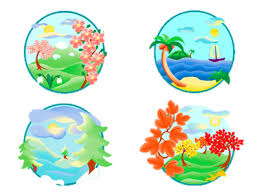 Логопедические мнемотаблицыУчитель-логопед Артемова Светлана Михайловна 2014г.Мнемотаблицына автоматизацию звуков «Ч» Уважаемые ребята, при произнесении звука "Ч" не забывайте округлить губы, язычок поднять кверху к зубам в форме "чашечки".Мнемотаблицы  «Автоматизация Ш»       Перед тем как начать работать с мнемотаблицами, необходимо закрепить навыки правильного и четкого произношения звука ш в слогах, словах. Учим повторять фразы за логопедом по картинкам. Работаем над предложением - составляем графическую схему. Обращаем внимание на предлоги. Учим звукослоговому анализу слов, развиваем фонематическое восприятие, память, внимание.Мнемотаблицы «Автоматизация Ж»Уважаемые ребята, при произнесении звука "Ж" не забывайте округлить губы, струя воздуха тёплая, язычок в форме "чашечки".Мнемотаблицы «Автоматизация З и Ц»        Перед тем как начать работать с мнемотаблицами, необходимо закрепить навыки различения и произношения звуков ц — з в слогах, словах и фразах. В ходе работы паралельно проводится работа с подбором родственных слов, эти слова можно использовать при выполнении звукослогового анализа слов; с данными словами составляем предложения, закрепляем навыки пересказывания; работаем над формированием навыков печатания предложений, развиваем фонематический слух, память, внимание и логическое мышление.Мнемотаблицы «Автоматизация Р - Рь»Мнемотаблицы «Автоматизация Л - Ль»          В ходе работы с мнемотаблицами закрепляем навыки различения и четкого произношения звуков л, ль в слогах, словах, фразах. Учим составлять самостоятельно предложения по картинкам. Записываем графически предложения, используя предлоги. Из фразы выделяем звуки л и ль, можно обозначить на схеме звук л-синим цветом, а звук ль- зеленым. Развиваем фонематический слух, внимание, память и мышление.Мнемотаблицы «Автоматизация С»      Перед тем как начать работать данными мнемотаблицами, закрепляем навыки четкого произношения и различения звуков с, сь в слогах, словах. Четко произносим слова и фразы. Выделяем звуки из начала, середины и конца слова. Упражняем детей в составлении предложений. Можно составить рассказ по этим картинкам. Работаем над фонематическим слухом, вниманием, памятью и мышлением.*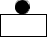 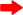 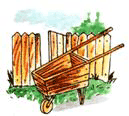 *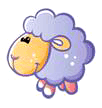 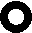 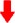 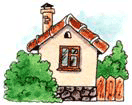 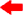 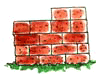 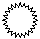 На тачке 
возят кирпичи для дачкиНа тачке 
возят кирпичи для дачкиНа тачке 
возят кирпичи для дачкиОвечка в колечках,
Колечки в колючкахОвечка в колечках,
Колечки в колючкахОвечка в колечках,
Колечки в колючках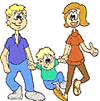 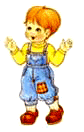 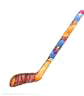 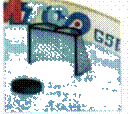 У нашего Илюшки шайба да клюшка.У нашего Илюшки шайба да клюшка.У нашего Илюшки шайба да клюшка.*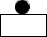 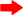 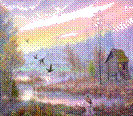 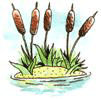 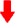 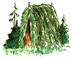 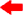 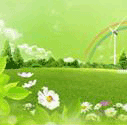 На болоте камыши, На лужайке шалаши.На болоте камыши, На лужайке шалаши.На болоте камыши, На лужайке шалаши.На болоте камыши, На лужайке шалаши.На болоте камыши, На лужайке шалаши.*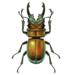 **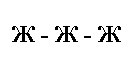 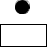 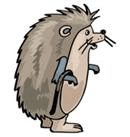 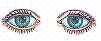 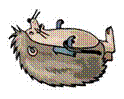 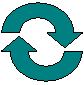 Жук жужжит, над ежом кружит,
А ежик лежит, на жука глядитЖук жужжит, над ежом кружит,
А ежик лежит, на жука глядитЖук жужжит, над ежом кружит,
А ежик лежит, на жука глядитЖук жужжит, над ежом кружит,
А ежик лежит, на жука глядитЖук жужжит, над ежом кружит,
А ежик лежит, на жука глядитЖук жужжит, над ежом кружит,
А ежик лежит, на жука глядитЖук жужжит, над ежом кружит,
А ежик лежит, на жука глядитЖук жужжит, над ежом кружит,
А ежик лежит, на жука глядитЖук жужжит, над ежом кружит,
А ежик лежит, на жука глядитЖук жужжит, над ежом кружит,
А ежик лежит, на жука глядитЖук жужжит, над ежом кружит,
А ежик лежит, на жука глядитЖук жужжит, над ежом кружит,
А ежик лежит, на жука глядитЖук жужжит, над ежом кружит,
А ежик лежит, на жука глядит*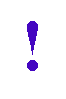 *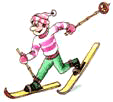 *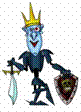 **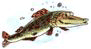 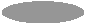 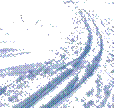 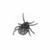 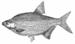 Осторожно, лыжник!
На лыжне – булыжник!Осторожно, лыжник!
На лыжне – булыжник!Осторожно, лыжник!
На лыжне – булыжник!Осторожно, лыжник!
На лыжне – булыжник!Осторожно, лыжник!
На лыжне – булыжник!Осторожно, лыжник!
На лыжне – булыжник!Превращал Кощей 
щук и лещей в клещейПревращал Кощей 
щук и лещей в клещейПревращал Кощей 
щук и лещей в клещейПревращал Кощей 
щук и лещей в клещейПревращал Кощей 
щук и лещей в клещейПревращал Кощей 
щук и лещей в клещейПревращал Кощей 
щук и лещей в клещей*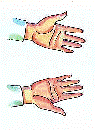 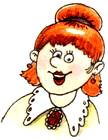 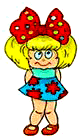 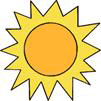 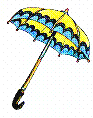 Дала тетя Зоя 
Зине зонт от знояДала тетя Зоя 
Зине зонт от знояДала тетя Зоя 
Зине зонт от знояДала тетя Зоя 
Зине зонт от знояДала тетя Зоя 
Зине зонт от зноя*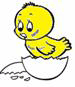 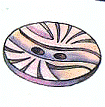 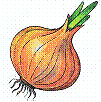 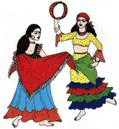 У цыпленка пуговица,
У цыганок - луковицаУ цыпленка пуговица,
У цыганок - луковицаУ цыпленка пуговица,
У цыганок - луковица*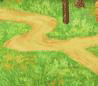 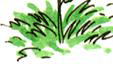 Тропка на травке,
травка на тропкеТропка на травке,
травка на тропкеТропка на травке,
травка на тропкеТропка на травке,
травка на тропкеТропка на травке,
травка на тропке*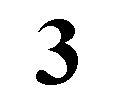 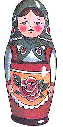 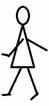 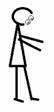 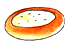 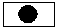 Три матрешки по тропке шли
и в траве ватрушку нашлиТри матрешки по тропке шли
и в траве ватрушку нашлиТри матрешки по тропке шли
и в траве ватрушку нашлиТри матрешки по тропке шли
и в траве ватрушку нашлиТри матрешки по тропке шли
и в траве ватрушку нашлиТри матрешки по тропке шли
и в траве ватрушку нашлиТри матрешки по тропке шли
и в траве ватрушку нашли*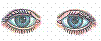 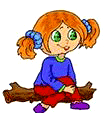 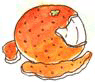 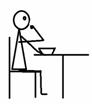 Посмотрите на Иринку – 
ест Иринка мандаринкуПосмотрите на Иринку – 
ест Иринка мандаринкуПосмотрите на Иринку – 
ест Иринка мандаринкуПосмотрите на Иринку – 
ест Иринка мандаринкуПосмотрите на Иринку – 
ест Иринка мандаринку*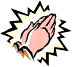 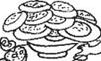 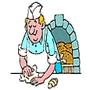 Ладушки, ладушки,
испекли оладушкиЛадушки, ладушки,
испекли оладушкиЛадушки, ладушки,
испекли оладушки*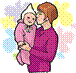 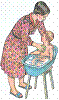 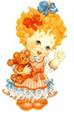 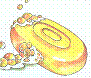 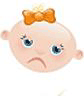 Мама мыла Милу мылом,
Мила мыла не любилаМама мыла Милу мылом,
Мила мыла не любилаМама мыла Милу мылом,
Мила мыла не любилаМама мыла Милу мылом,
Мила мыла не любилаМама мыла Милу мылом,
Мила мыла не любилаМама мыла Милу мылом,
Мила мыла не любилаМама мыла Милу мылом,
Мила мыла не любила*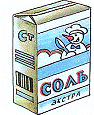 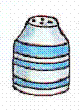 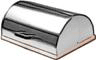 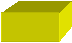 Соль в солонке,
а масло в масленкеСоль в солонке,
а масло в масленкеСоль в солонке,
а масло в масленкеСоль в солонке,
а масло в масленкеСоль в солонке,
а масло в масленке*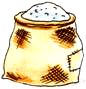 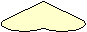 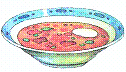 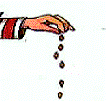 В солонку соленой насыпали соли,
той солью посолим мы суп из фасолиВ солонку соленой насыпали соли,
той солью посолим мы суп из фасолиВ солонку соленой насыпали соли,
той солью посолим мы суп из фасолиВ солонку соленой насыпали соли,
той солью посолим мы суп из фасолиВ солонку соленой насыпали соли,
той солью посолим мы суп из фасолиВ солонку соленой насыпали соли,
той солью посолим мы суп из фасолиВ солонку соленой насыпали соли,
той солью посолим мы суп из фасоли*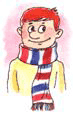 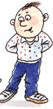 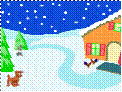 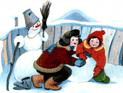 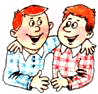 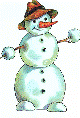 Слава и Саня на улице были,
снеговика они вместе слепилиСлава и Саня на улице были,
снеговика они вместе слепилиСлава и Саня на улице были,
снеговика они вместе слепилиСлава и Саня на улице были,
снеговика они вместе слепилиСлава и Саня на улице были,
снеговика они вместе слепили*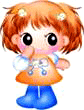 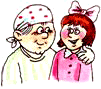 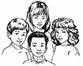 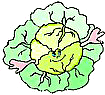 Соня в суп добавит соль,
А потом капусту.
Все соседи хвалят суп,
Он сегодня вкусный!Соня в суп добавит соль,
А потом капусту.
Все соседи хвалят суп,
Он сегодня вкусный!Соня в суп добавит соль,
А потом капусту.
Все соседи хвалят суп,
Он сегодня вкусный!Соня в суп добавит соль,
А потом капусту.
Все соседи хвалят суп,
Он сегодня вкусный!Соня в суп добавит соль,
А потом капусту.
Все соседи хвалят суп,
Он сегодня вкусный!Соня в суп добавит соль,
А потом капусту.
Все соседи хвалят суп,
Он сегодня вкусный!Соня в суп добавит соль,
А потом капусту.
Все соседи хвалят суп,
Он сегодня вкусный!